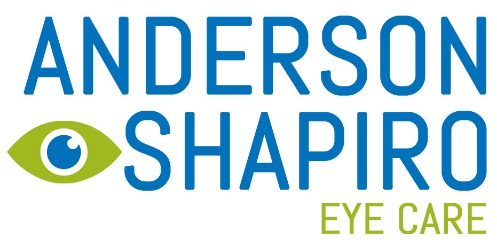 PATIENT AUTHORIZATION TO RELEASE PROTECTED HEALTH INFORMATIONName and address of Doctor / Facility where patient’s medical records are located:
SEND THE FOLLOWING RECORDS/REPORTS
SEND SPECIFIED AND AUTHORIZED MEDICAL RECORDS TO:I, (Patient Print Name) ________________________________________, hereby request and authorize medical records, radiological reports, and tests results to be photocopied, released, and mailed to the indicated address above for the specified dates. I understand that the Health Insurance Portability and Accountability Act (HIPAA) applies to my medical records and my protected health information. I expect the holder of my medical records to mail my specified medical records as soon as reasonably possible, not to exceed 30 days, unless my records are off-site which allows for an additional 30 days. This authorization may be revoked by me, at any time, by notifying the doctor’s office (privacy officer) of this revocation in writing. I have been advised that if I chose to not authorize that I will not have any adverse effect on my treatment, eligibility for benefits, enrollment, or payments.□ I HAVE NO PROTECTED HEALTH INFORMATION FOR THE SPECIFIED TIME FRAME release all of my medical records that have been indicated above. □ I HAVE PROTECTED HEALTH INFORMATION WITHIN THE AUTHORIZED TIME FRAME release all of the above medical records for the specified time frame except for the following _______________________________________________
_________________________________________________________________________________________________
Patient Signature ____________________________________________________ Date ___________________________Patient Name (Print)Patient Date of BirthName:Address:□All Medical Records (See below for restrictions) for following dates:□All Radiological Reports dated:□All Lab Studies dated:Name:Address:Telephone: